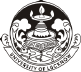 	University of Lucknow	Department of Political SciencePh.D. ProgrammeProgramme Outcome: An in depth understanding of the theories and scholarly literature devoted to specialization in- Political Theory, Comparative Politics, Indian Government and Politics and International Relations.Enabling the students to design and conduct research Enhancing the ability of the students to express their thoughts in writing.Programme Specific Outcome: Prepare Ph.D. students for career in research and training at colleges and universities or for employment in the government, non-profit and private sectors.Pre- Ph.D. Course WorkResearch MethodPaper-ICourse Objective:		The objective is to enable the students to gain insights into some basic concepts of research and its methodologies, to identify appropriate research topics and to write research proposal and thesis. Course Outcome:		The course will acquaint the students with technique and methodology of research, will enable them to choose methods appropriate to research aims and objectives, develop their skills in data analysis, critical thinking and writing.Unit IHypothesis- meaning, kinds and sources.Characteristics of a good hypothesis.Mills method of testing of hypothesis.Characteristics of Scientific methods.Values- Its role in history of Political Science.Variables- meaning and kinds.Unit IIInterview- process and important considerations.Questionnaire and structure of mailed questionnaire.Comparison between interview and questionnaire relative advantages and disadvantages.introduction to various research processes ( Only salient features)Observation and qualitative method.Case study- process, merits and demerits.Sampling.Unit IIIElementary statistics- frequency distribution, central tendency ( Mean, median and mode).    Comparison (ratio and proportion)Qualitative and Quantitative methods of research.Comparison between qualitative and quantitative methods of research, through representative books-Crime in the making- Sampson and Laub, and (b) Islands on the street-Martin- Sanchez jankowskiuse of library.Unit IV ( application of computer)M S Office ( word, excel and power pointuse of internetsending Emailmeaningful interactions through social net working and other channelsvarious use of computer in research workPre-Ph. D Course WorkFundamentals of Political SciencePaper IICourse Objective:		The objective of the paper is to enable the students to gain insights into four major areas of specialization- Political Theory, Comparative Politics, International Relations and Indian Politics. It also imparts knowledge about contemporary issues and major debates in above areas.Course Outcome:		The course enhances and augments the practical and theoretical knowledge of the students. They learn to critically apply theories, concepts and knowledge to address fundamentals question in their primary areas of study.  Unit I	Nature of Political Theory, Political theory and Ideology, Scientism and decline of Political Theory, Neo-classical Political Theory, Politics of Post-modernity.Unit II	Major approaches to International relations, Cold war, International relations in Post- cold war world- main issues, Changing role of the United Nations.Unit III	Approaches to  Comparative Politics, Politics of Identity and region in India, Rethinking Indian Secularism, Coalition politics and Indian federation.Unit IV	Main feature and determinants of State Politics in India, Politics of U.P., main issues – Development, Caste, Corruption, Party politics in U.P.